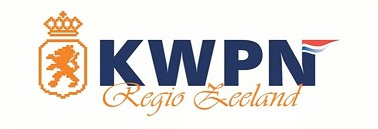 Agenda Najaars Ledenvergadering 

Het bestuur van KWPN regio Zeeland nodigt u van harte uit voor de Najaars Leden Vergadering op:Datum:  donderdag 11 november 2021
Locatie: Stal Vermue, Plattendijk 3, Heinkenszand
Aanvang: 19.30 uur.AgendaOpening.Notulen Algemene Voorjaars Ledenvergadering van 25 maart 2021.Mededelingen en ingekomen stukken.Keuringen.Activiteitenkalender 2022.Begroting 2022.Mededelingen Ledenraad.Mededelingen Fokkerijraad.Bestuursverkiezing.Aftredend en herkiesbaar: D. (Daniëlle) Schouwenaar. Tegenkandidaten kunnen worden voorgedragen aan de voorzitter de heer P. (Perry) Boogaard, voor 1 november a.s. via mail naar bbp@zeelandnet.nl. Hippisch Jongeren Platform Zeeland.Rondvraag.Sluiting.
PAUZEFOKKERSCAFÉNa afloop van het officiële gedeelte, rond 20.30 uur, zal Dhr J (Johan) Rokcx komen vertellen over zijn fokkerij.Heeft u vragen of wilt u stellingen aanleveren om deze avond nog interessanter te maken? Dat kan! Stuur uw reactie naar bbp@zeelandnet.nl. U komt toch ook? En neem gerust een introducé mee. Het fokkerscafé is voor iedereen gratis toegankelijk, ook voor niet KWPN leden. Zeg het voort! 